Конспект занятия по математике в средней группе «Уметь помочь друзьям»Программные задачи:-Познакомить детей с квадратом, учить различать квадрат и прямоугольник;-Формировать умения составлять простейшие геометрические фигуры из палочек на плоскости стола;-Учить детей прислушиваться к мнению других, внимательно слушать вопросы воспитателя и ответы друг друга;-Закрепить счет в пределах 5, формировать представления об обратном счете;-Развивать память, речь, логическое мышление, воображение;-Воспитывать интерес к математическим занятиям;-Воспитывать умение прийти на помощь, дружеские взаимоотношенияОборудование:Демонстративный материал:  фланелеграф, дед, бабка, медведь, волк, заяц.  Фигуры (квадрат, круг, треугольник); цифра 1, буква А.Раздаточный материал: 2 квадрата, карточки для индивидуальной работы, счетные палочки, лист бумаги с несколькими квадратами (контур), карандаш, рамкаХод занятияРазминкаРАКЕТАРаз, два — стоит ракета (Руки вверх)Три, четыре — самолет (Руки в стороны),Раз, два — хлопок в ладоши,А потом на каждый счет.Раз, два, три, четыре -И на месте походили.Основная частьВоспитатель: - Ребята, вы любите сказки? Давайте вспомним украинскую народную сказку «Рукавичка» и пригласим ее к нам на занятия по математике.Воспитатель рассказывает: Шел дед лесом. Шел дед, шел, да и обронил рукавичку. Вот бежит мышка-поскребушка и говорит:  - Тут я буду жить. А волшебный голос из рукавички отвечает: Рукавичка впустит только того, кто выполнит все мои задания.Задание №1 Игра «Внимание»(воспитатель на фланелеграфе  расставляет  в ряд 5 фигур, среди которых буква и цифра – квадрат, круг, треугольник)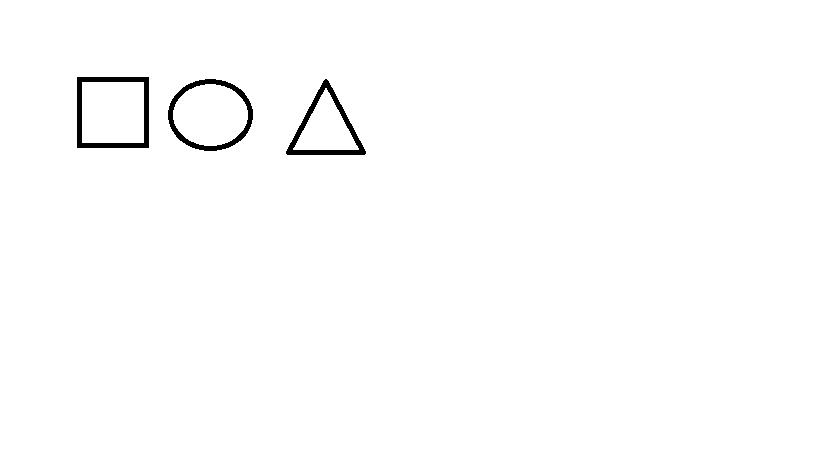 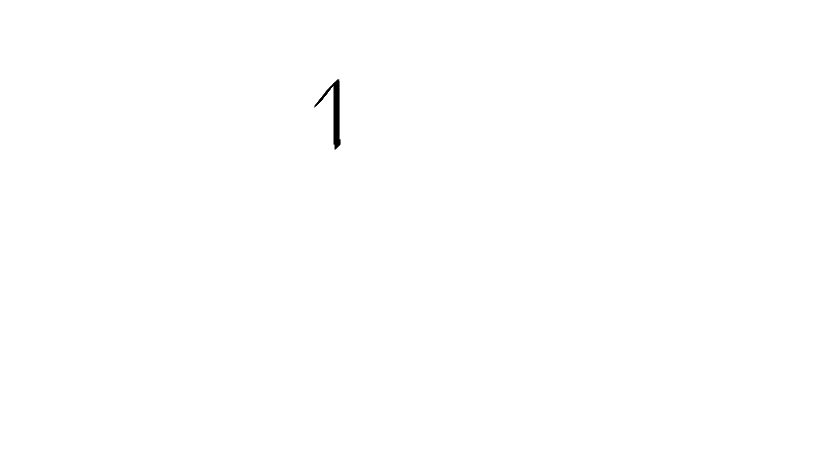 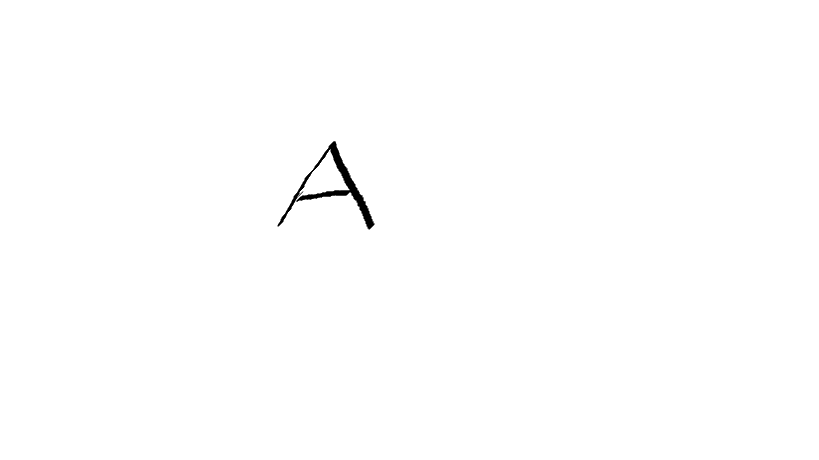 Воспитатель: - Ребята, посмотрите внимательно на фигуры. А сейчас закройте глаза (воспитатель убирает одну фигуру)Откройте глаза и скажите – ЧТО НЕ СТАЛО?(фигуры меняются местами) – ЧТО ИЗМЕНИЛОЬ?(ставиться круг другого цвета) – СЕЙЧАС ЧТО ИЗМЕНИЛОСЬ?(ставиться меньше квадрат) – ЧТО ИЗМЕНИЛОСЬ СЕЙЧАС?Молодцы! Справились, мышку впустила рукавичка. И она стала там жить.А в это время лягушка-попрыгушка прыг-прыг: - Кто, кто в рукавичке живет? А волшебный голос из рукавички отвечает: « Рукавичка впустит только того, кто выполнит все мои задания»Задание №2 «Счет»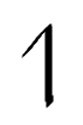 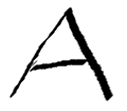 - Ребята кто мне скажет, сколько фигур изображено? (всего 5 фигур)- Кто посчитает обратно? (5,4,3,2,1)- Давайте посчитаем порядковым счетом (первый, второй и т.д.)- Кто посчитает обратно? (пятый, четвертый и т.д.)Молодцы! Справились. Рукавичка впустила лягушку-попрыгушку. И я лягушка стала в ней жить.Бежал мимо зайчик-побегайчик, увидел рукавичку подбежал и спрашивает: - Кто, кто в рукавичке живет?Не успели звери ответить, а волшебный голос из рукавички отвечает: «Рукавичка впустит только того, кто выполнит все мои задания»Задание №3 «Сложи квадрат»- Ребята возьмите из коробочки два квадрата. Сравните их.- Что можно о них рассказать? (они одного цвета, равные)Сложите из них вот такую фигуру (показ на карточке контур фигуры)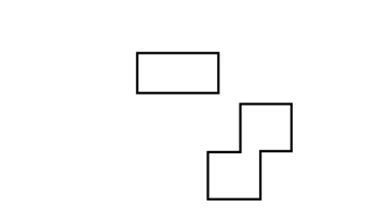 (если не справляются дать индивидуальную карточку, и объяснить, что нужно уложить квадраты на контур, чтобы результат совпал с изображением)Все выполнили правильно, рукавичка впустила зайчика.Прибежала лисичка-сестричка. Остановилась и спрашивает: - Кто, кто в рукавичке живет?Не успели звери ответить, а волшебный голос из рукавички отвечает: «Рукавичка впустит только  того, кто выполнит все мои задания»Задание №4 «Счетные палочки»- Ребята на тарелочках у вас лежат счетные палочкиСколько надо взять палочек, чтобы сложить квадрат?  (4)Сложите его.- Сколько надо палочек, чтобы сложить еще один квадрат?  (4)Сложите его.- Посмотрите, как я сложила два квадрата  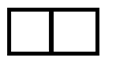 - Сколько я использовала палочек?   (7)А сколько палочек использовали вы?  (8)- У кого меньше? На сколько?Сложите их так же, как у меня.- Уберите палочку из середины. Будет ли эта фигура квадратом?   (нет)- Кто-нибудь помнит, как она называется?    (прямоугольник)Сколько палочек понадобилось для прямоугольника?    (6)Молодцы! Постарались! И лисичка стала жить в рукавичке.Прибежал волчок-серый бочок и спрашивает: - Кто, кто в рукавичке живет?- Я мышка-поскребушка!- Я лягушка-попрыгушка!- Я зайчик-побегайчик!- Я лисичка-сестричка!- А ты кто?- А я волк - серый бочок. Пустите меня! Не успели звери ответить, а волшебный голос из рукавички отвечает: «Рукавичка впустит только того, то выполнит все мои задания»Задание №5- Сколько зверей в рукавичке?    (4)Кто первый прибежал?   (мышка-поскребушка)Кто последний?  (волк - серый бок)Кто после зайца?   (лисичка-сестричка)Кто прибежал перед лисой?   (зайчик-побегайчик)Молодцы! Смотрите ребята, рукавичка и волка впустила. Стали звери дружно жить да поживать.        3. Итог занятия:- Ребята, сколько героев в этой сказке были у нас в гостях?  (6)Кто помог зверям попасть в рукавичку?- Конечно же, вы и ваши знания!